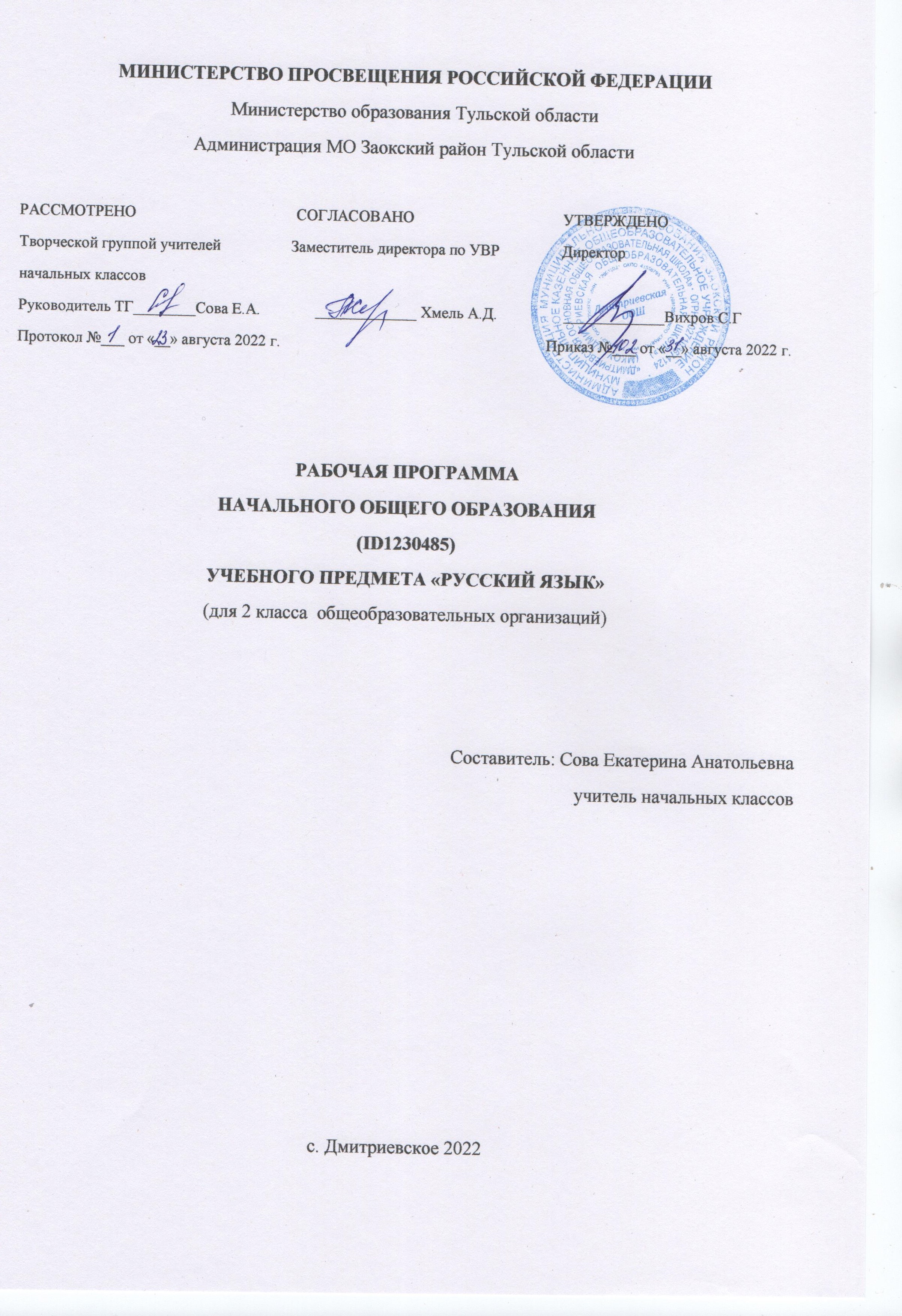 ПОЯСНИТЕЛЬНАЯ ЗАПИСКАРабочая программа учебного предмета «Русский язык» для обучающихся 2 классов на уровне начального общего образования составлена на основе Требований к результатам освоения программы началь​ного общего образования Федерального государственного обра​зовательного стандарта начального общего образования (да​лее — ФГОС НОО), а также ориентирована на целевые приори​‐теты, сформулированные в Примерной программе воспитания.ОБЩАЯ ХАРАКТЕРИСТИКА УЧЕБНОГО ПРЕДМЕТА "РУССКИЙ ЯЗЫК"Русский язык является основой всего процесса обучения в на​чальной школе, успехи в его изучении во многом определяют результаты обучающихся по другим предметам. Русский язык как средство познания действительности обеспечивает развитие интеллектуальных и творческих способностей младших школьников, формирует умения извлекать и анализировать информацию из различных текстов, навыки самостоятельной учебной деятельности. Предмет «Русский язык» обладает 
значительным потенциа​лом в развитии функциональной грамотности младших школь​ников, особенно таких её компонентов, как языковая, комму​никативная, читательская, общекультурная и социальная гра​мотность. Первичное знакомство с системой русского языка, богатством его выразительных возможностей, развитие умения правильно и эффективно использовать русский язык в различ​ных сферах и ситуациях общения способствуют успешной соци​ализации младшего школьника. Русский язык, выполняя свои базовые функции общения и выражения мысли, обеспечивает межличностное и социальное взаимодействие, участвует в фор​мировании самосознания и мировоззрения личности, является важнейшим средством хранения и передачи информации, куль​турных традиций, истории русского народа и других народов России. Свободное владение языком, умение выбирать нужные языковые средства во многом определяют возможность адек​ватного самовыражения взглядов, мыслей, чувств, проявления себя в различных жизненно важных для человека областях. Изучение русского языка обладает огромным потенциалом присвоения традиционных социокультурных и духовно​нрав​ственных ценностей, принятых в обществе правил и норм пове​дения, в том числе речевого, что способствует формированию внутренней позиции личности. Личностные достижения младшего школьника непосредственно связаны с осознанием языка как явления национальной культуры, пониманием связи языка и мировоззрения народа. Значимыми личностными результата​ми являются развитие устойчивого познавательного интереса к изучению русского языка, формирование ответственности за сохранение чистоты русского языка. Достижение этих личност​ных результатов —длительный процесс, разворачивающийся на протяжении изучения содержания предмета.Центральной идеей конструирования содержания и планиру​емых результатов обучения является признание равной значимости работы по изучению системы языка и работы по совер​шенствованию речи младших школьников. Языковой материал призван сформировать первоначальные 
представления о струк​туре русского языка, способствовать усвоению норм русского литературного языка, орфографических и пунктуационных правил. Развитие устной и письменной речи младших школь​ников направлено на решение практической задачи развития всех видов речевой деятельности, отработку навыков использо​вания усвоенных норм русского литературного языка, речевых норм и правил речевого этикета в процессе устного и письмен​ного общения. Ряд задач по 
совершенствованию речевой дея​тельности решаются совместно с учебным предметом «Литера​турное чтение».Общее число часов, отведённых на изучение «Русского язы​ка», во 2 классе — 170 ч. ЦЕЛИ ИЗУЧЕНИЯ УЧЕБНОГО ПРЕДМЕТА "РУССКИЙ ЯЗЫК"В начальной школе изучение русского языка имеет особое значение в развитии младшего школьника. Приобретённые им знания, опыт выполнения предметных и универсальных дей​ствий на материале русского языка станут фундаментом обучения в основном звене школы, а также будут востребованы в жизни.Изучение русского языка в начальной школе направлено на достижение следующих целей:—  приобретение младшими школьниками первоначальных представлений о многообразии языков и культур на территории Российской Федерации, о языке как одной из главных духов​но​‐нравственных ценностей народа; понимание роли языка как основного средства общения; осознание значения русского язы​ка как государственного языка Российской Федерации; пони​‐мание роли русского языка как языка межнационального об​щения; осознание правильной устной и письменной речи как показателя общей культуры человека;—  овладение основными видами речевой деятельности на ос​нове первоначальных представлений о нормах современного русского литературного языка: аудированием, говорением, чте​нием, письмом;—  овладение первоначальными научными представлениями о системе русского языка: 
фонетике, графике, лексике, морфе​мике, морфологии и синтаксисе; об основных единицах языка, их признаках и особенностях употребления в речи; использова​ние в речевой деятельности норм современного русского литера​турного языка (орфоэпических, лексических, грамматических, орфографических, пунктуационных) и речевого этикета;—  развитие функциональной грамотности, готовности к успешному взаимодействию с изменяющимся миром и дальнейшему успешному образованию.СОДЕРЖАНИЕ УЧЕБНОГО ПРЕДМЕТА 	Общие сведения о языке 
	Язык как основное средство человеческого общения и явле​ние национальной культуры. Первоначальные представления о многообразии языкового пространства России и мира. Методы познания языка: наблюдение, анализ.	Фонетика и графика 
	Смыслоразличительная функция звуков; различение звуков и букв; различение ударных и 
безударных гласных звуков, твёрдых и мягких согласных звуков, звонких и глухих соглас​ ных звуков; шипящие согласные звуки [ж], [ш], [ч’], [щ’]; обозначение на письме твёрдости и мягкости согласных звуков, функции букв е, ё, ю, я; согласный звук [й’] и гласный звук [и] (повторение изученного в 1 классе). Парные и непарные по твёрдости — мягкости согласные звуки. Парные и непарные по звонкости — глухости согласные звуки. Качественная характеристика звука: гласный — согласный; гласный ударный — безударный; согласный твёрдый — мяг​кий, парный — непарный; согласный звонкий — глухой, пар​ный — непарный. Функции ь: показатель мягкости предшествующего соглас​‐ного в конце и в середине слова; разделительный. Использова​ние на письме разделительных ъ и ь.Соотношение звукового и буквенного состава в словах с бук​вами е, ё, ю, я (в начале слова и после гласных). Деление слов на слоги (в том числе при стечении соглас​ных). Использование знания алфавита при работе со словарями. Небуквенные графические средства: пробел между словами, знак переноса, абзац (красная строка), пунктуационные знаки (в пределах изученного).	Орфоэпия 
	Произношение звуков и сочетаний звуков, ударение в словах в соответствии с нормами 
современного русского литературного языка (на ограниченном перечне слов, отрабатываемом в учеб​‐нике). Использование отработанного перечня слов (орфоэпиче​ского словаря учебника) для решения практических задач.	Лексика 
	Слово как единство звучания и значения. Лексическое значе​ние слова (общее представление). Выявление слов, значение которых требует уточнения. Определение значения слова по тек​сту или уточнение значения с помощью толкового словаря. Однозначные и многозначные слова (простые случаи, наблю​дение). Наблюдение за использованием в речи синонимов, антонимов.	Состав слова (морфемика) 
	Корень как обязательная часть слова. Однокоренные (род​ственные) слова. Признаки однокоренных (родственных) слов. Различение однокоренных слов и синонимов, однокоренных слов и слов с омонимичными корнями. Выделение в словах корня (простые случаи). Окончание как изменяемая часть слова. Изменение формы слова с помощью окончания. Различение изменяемых и неиз​меняемых слов. Суффикс как часть слова (наблюдение). Приставка как часть слова (наблюдение).	Морфология 
	Имя существительное (ознакомление): общее значение, во​просы («кто?», «что?»), употребление в речи. Глагол (ознакомление): общее значение, вопросы («что де​лать?», «что сделать?» и др.), употребление в речи. Имя прилагательное (ознакомление): общее значение, вопро​сы («какой?»,«какая?», «какое?», «какие?»), употребление в речи. Предлог. Отличие предлогов от приставок. Наиболее распро​странённые предлоги: в, на, из, без, над, до, у, о, об и др.Синтаксис 
Порядок слов в предложении; связь слов в предложении (по​вторение). Предложение как единицаязыка. Предложение и слово. От​личие предложения от слова. Наблюдение за выделением в уст​ной речи одного из слов предложения (логическое ударение). Виды предложений по цели высказывания: повествователь​ные, вопросительные, побудительные предложения. Виды предложений по 
эмоциональной окраске (по интона​ции): восклицательные и невосклицательные предложения.	Орфография и пунктуация 
	Прописная буква в начале предложения и в именах собствен​ных (имена, фамилии, клички животных); знаки препинания в конце предложения; перенос слов со строки на строку (без учё​та морфемного членения слова); гласные после шипящих в соче​таниях жи, ши (в положении под ударением), ча, ща, чу, щу; сочетания чк, чн (повторение правил правописания, изученных в 1 классе). Орфографическая зоркость как осознание места возможного возникновения 
орфографической ошибки. Понятие орфограм​мы. Различные способы решения орфографической задачи в за​висимости от места орфограммы в слове. Использование орфо​графического словаря учебника для определения (уточнения) написания слова. Контроль и самоконтроль при проверке соб​‐ственных и предложенных текстов. Орфографическая зоркость как осознание места возможного возникновения орфографической ошибки. Понятие орфограм​мы. Различные способы решения орфографической задачи в за​висимости от места орфограммы в слове. Использование орфо​‐графического словаря учебника для определения (уточнения) написания слова. Контроль и 
самоконтроль при проверке соб​ственных и предложенных текстов.	Правила правописания и их применение:
	·  разделительный мягкий знак;
	·  сочетания чт, щн, нч;
	·  проверяемые безударные гласные в корне слова;
	·  парные звонкие и глухие согласные в корне слова;
	·  непроверяемые гласные и согласные (перечень слов в орфо​графическом словаре учебника);	·  прописная буква в именах собственных: имена, фамилии, от​чества людей, клички животных, географические названия;
	·  раздельное написание предлогов с именами существитель​ными.	Развитие речи 
	Выбор языковых средств в соответствии с целями и условия​ми устного общения для эффективного решения коммуникативной задачи (для ответа на заданный вопрос, для выражения собственного мнения). Умение вести разговор (начать, поддер​жать, закончить разговор, привлечь внимание и т. п.).Практи​ческое овладение диалогической формой речи. Соблюдение норм речевого этикета и орфоэпических норм в ситуациях учеб​ного и бытового общения. Умение договариваться и приходить к общему решению в совместной деятельности при проведении парной и групповой работы.Составление устного рассказа по репродукции картины. Со​ставление устного рассказа по личным наблюдениям и вопросам. Текст. Признаки текста: смысловое единство предложений в тексте; последовательность предложений в тексте; выражение в тексте законченной мысли. Тема текста. Основная мысль. За​главие текста. Подбор заголовков к предложенным текстам. Последовательность частей текста (абзацев). Корректирование текстов с нарушенным порядком предложений и абзацев.Типы текстов: описание, повествование, рассуждение, их особенности (первичное ознакомление).Поздравление и поздравительная открытка. Понимание текста: развитие умения формулировать простые выводы на основе информации, содержащейся в тексте. Выра​зительное чтение текста вслух с соблюдением правильной инто​нации.Подробное изложение повествовательного текста объёмом 30—45 слов с опорой на вопросы.ПЛАНИРУЕМЫЕ ОБРАЗОВАТЕЛЬНЫЕ РЕЗУЛЬТАТЫ	Изучение русского языка во 2 классе направлено на достижение обучающимися личностных, метапредметных и предметных результатов освоения учебного предмета.ЛИЧНОСТНЫЕ РЕЗУЛЬТАТЫ	В результате изучения предмета «Русский язык» в начальной школе у обучающегося будут сформированы следующие личностные новообразования 
	гражданско-патриотического воспитания:
	—    становление ценностного отношения к своей Родине — России, в том числе через изучение русского языка, отражающего историю и культуру страны;
	—    осознание своей этнокультурной и российской граждан​ской идентичности, понимание роли русского языка как государственного языка Российской Федерации и языка межнацио​нального общения народов России;
	—    сопричастность к прошлому, настоящему и будущему сво​ей страны и родного края, в том числе через обсуждение ситуаций при работе с художественными произведениями;
	—    уважение к своему и другим народам, формируемое в том числе на основе примеров из художественных произведений;
	—    первоначальные представления о человеке как члене об​щества, о правах и ответственности, уважении и достоинстве человека, о нравственно​этических нормах поведения и прави​лах 
межличностных отношений, в том числе отражённых в художественных произведениях; 
	духовно-нравственного воспитания:
	—    признание индивидуальности каждого человека с опорой на собственный жизненный и читательский опыт;
	—    проявление сопереживания, уважения и доброжелатель​ ности, в том числе с использованием адекватных языковых средств для выражения своего состояния и чувств;
	—    неприятие любых форм поведения, направленных на причинение физического  и  морального вреда  другим  людям (в том числе связанного с использованием недопустимых средств языка); 	эстетического воспитания:
	—    уважительное отношение и интерес к художественной культуре, восприимчивость к разным видам искусства, традициям и творчеству своего и других народов;
	—    стремление к самовыражению в разных видах художе​ственной деятельности, в том числе в искусстве слова; осозна​ние важности русского языка как средства общения и самовы​ражения; 	физического воспитания, формирования культуры здоровья и эмоционального благополучия:	—   соблюдение правил здорового и безопасного (для себя и других людей) образа жизни в окружающей среде (в том числе информационной) при поиске дополнительной информации в процессе языкового образования;
	—   бережное отношение к физическому и психическому здо​ровью, проявляющееся в выборе приемлемых способов речевого самовыражения и соблюдении норм речевого этикета и пра​вил общения; 
	трудового воспитания:
	—    осознание ценности труда в жизни человека и общества (в том числе благодаря примерам из художественных произведений), ответственное потребление и бережное отношение к результатам труда, навыки участия в различных видах трудо​вой деятельности, интерес к различным профессиям, возника​ющий при обсуждении примеров из художественных произве​дений; 
	экологического воспитания:	—    бережное отношение к природе, формируемое в процессе работы с текстами;
	—    неприятие действий, приносящих ей вред; 
	ценности научного познания:
	—    первоначальные представления о научной картине мира (в том числе первоначальные представления о системе языка как одной из составляющих целостной научной картины мира);	—    познавательные интересы, активность, инициативность, любознательность и самостоятельность в познании, в том числе познавательный интерес к изучению русского языка, актив​ность и 
самостоятельность в его познании.МЕТАПРЕДМЕТНЫЕ РЕЗУЛЬТАТЫ	В результате изучения предмета «Русский язык» в начальной школе у обучающегося будут сформированы следующие познавательные универсальные учебные действия.	Базовые логические действия:
	—    сравнивать различные языковые единицы (звуки, слова, предложения, тексты), устанавливать основания для сравнения языковых единиц (частеречная принадлежность, грамматиче​ский признак, лексическое значение и др.); устанавливать аналогии языковых единиц;
	—    объединять объекты (языковые единицы) по определённо​му признаку;
	—    определять существенный признак для классификации языковых единиц (звуков, частей речи, предложений, текстов); классифицировать языковые единицы;
	—    находить в языковом материале закономерности и проти​воречия на основе предложенного учителем алгоритма наблюдения; анализировать алгоритм действий при работе с языко​выми единицами, самостоятельно выделять учебные операции при анализе языковых единиц;
	—    выявлять недостаток информации для решения учебной и практической задачи на основе предложенного алгоритма, фор​мулировать запрос на дополнительную информацию;
	—    устанавливать причинно​следственные связи в ситуациях наблюдения за языковым материалом, делать выводы.	Базовые исследовательские действия:
	—    с помощью учителя формулировать цель, планировать из​менения языкового объекта, речевой ситуации;
	—    сравнивать несколько вариантов выполнения задания, выбирать наиболее подходящий (на основе предложенных критериев);
	—    проводить по предложенному плану несложное лингви​стическое мини​-исследование, 
выполнять по предложенному плану проектное задание;
	—    формулировать выводы и подкреплять их доказательства​ми на основе результатов 
проведённого наблюдения за языковым материалом (классификации, сравнения, исследования); формулировать с помощью учителя вопросы в процессе анализа предложенного языкового материала;	—    прогнозировать возможное развитие процессов, событий и их последствия в аналогичных или сходных ситуациях.	Работа с информацией:
	—    выбирать источник получения информации: нужный словарь для получения запрашиваемой информации, для уточнения;
	—    согласно заданному алгоритму находить представленную в явном виде информацию в предложенном источнике: в слова​рях, справочниках;
	—    распознавать достоверную и недостоверную информацию самостоятельно или на основании предложенного учителем способа её проверки (обращаясь к словарям, справочникам, учебнику);	—    соблюдать с помощью взрослых (педагогических работни​ков, родителей, законныхпредставителей) правила информационной безопасности при поиске информации в Интернете (информации о написании и произношении слова, о значении слова, о происхождении слова, о синонимах слова);
	—    анализировать и создавать текстовую, видео​, графиче​скую, звуковую информацию в соответствии с учебной зада​чей;
	—    понимать лингвистическую информацию, зафиксирован​ную в виде таблиц, схем; самостоятельно создавать схемы, таблицы для представления лингвистической информации.	К концу обучения в начальной школе у обучающегося форми​руются коммуникативные 
универсальные учебные действия 
	Общение:
	—    воспринимать и формулировать суждения, выражать эмо​ции в соответствии с целями и условиями общения в знакомой среде;
	—    проявлять уважительное отношение к собеседнику, со​блюдать правила ведения диалоги и дискуссии;
	—    признавать возможность существования разных точек зрения;
	—    корректно и аргументированно высказывать своё  мне​ние;
	—    строить речевое высказывание в соответствии с постав​ленной задачей;
	—    создавать устные и письменные тексты (описание, рас​суждение, повествование) в соответствии с речевой ситуацией;
	—    готовить небольшие публичные выступления о результа​тах парной и групповой работы, о результатах наблюдения, выполненного мини​-исследования, проектного задания;
	—    подбирать иллюстративный материал (рисунки, фото, плакаты) к тексту выступления.	К концу обучения в начальной школе у обучающегося форми​руются регулятивные универсальные учебные действия.Самоорганизация:
—    планировать действия по решению учебной задачи для по​лучения результата;—    выстраивать последовательность выбранных действий.	Самоконтроль:
	—    устанавливать причины успеха/неудач учебной деятель​ности;
	—    корректировать свои учебные действия для преодоления речевых и орфографических ошибок;	—    соотносить результат деятельности с поставленной учеб​ной задачей по выделению, 
характеристике, использованию языковых единиц;
	—    находить ошибку, допущенную при работе с языковым материалом, находить 
орфографическую и пунктуационную ошибку;
	—    сравнивать результаты своей деятельности и деятельно​сти одноклассников, объективно оценивать их по предложен​ным критериям.Совместная деятельность:	—    формулировать краткосрочные и долгосрочные цели (ин​дивидуальные с учётом участия в коллективных задачах) в стандартной (типовой) ситуации на основе предложенного учи​телем формата планирования, распределения промежуточных шагов и сроков;
	—    принимать цель совместной деятельности, коллективно строить действия по её достижению: распределять роли, договариваться, обсуждать процесс и результат совместной работы;
	—    проявлять готовность руководить, выполнять поручения, подчиняться, самостоятельно разрешать конфликты;
	—    ответственно выполнять свою часть работы;—    оценивать свой вклад в общий результат;
—    выполнять совместные проектные задания с опорой на предложенные образцы.ПРЕДМЕТНЫЕ РЕЗУЛЬТАТЫ	К концу обучения во втором классе обучающийся научится:
	—    осознавать язык как основное средство общения;
	—    характеризовать согласные звуки вне слова и в слове по заданным параметрам: согласный парный/непарный по твёрдости/мягкости; согласный парный/непарный по звонкости/глу​хости;	—    определять количество слогов в слове (в том числе при сте​чении согласных); делить слово на слоги;
	—    устанавливать соотношение звукового и буквенного соста​ва, в том числе с учётом функций букв е, ё, ю, я;
	—    обозначать на письме мягкость согласных звуков буквой мягкий знак в середине слова;	—    находить однокоренные слова;
	—    выделять в слове корень (простые случаи);
	—    выделять в слове окончание;
	—    выявлять в тексте случаи употребления многозначных слов, понимать их значения и уточнять значение по учебным словарям; случаи употребления синонимов и антонимов (без на​зывания терминов);
	—    распознавать слова,  отвечающие  на  вопросы  «кто?»,
	«что?»;
	—    распознавать слова, отвечающие на вопросы «что де​лать?», «что сделать?» и др.;
	—    распознавать слова, отвечающие на вопросы «какой?», «какая?», «какое?», «какие?»;
	—    определять вид предложения по цели высказывания и по эмоциональной окраске;
	—    находить место орфограммы в слове и между словами на изученные правила;
	—    применять изученные правила правописания, в том чис​ле: сочетания чк, чн, чт; щн, нч; проверяемые безударные гласные в корне слова; парные звонкие и глухие согласные в корне слова; непроверяемые гласные и согласные (перечень слов в орфографическом словаре учебника); 
прописная бук​ва в именах, отчествах, фамилиях людей, кличках живот​ных, географических названиях; раздельное написание пред​логов с именами существительными, разделительный мягкий знак;
	—    правильно списывать (без пропусков и искажений букв) слова и предложения, тексты объёмом не более 50 слов;
	—    писать под диктовку (без пропусков и искажений букв) слова, предложения, тексты объёмом не более 45 слов с учётом изученных правил правописания;
	—    находить и исправлять ошибки на изученные правила, описки;
	—    пользоваться толковым, орфографическим, орфоэпиче​ским словарями учебника;
	—    строить устное диалогическое и монологическое выска​зывание (2—4 предложения на определённую тему, по наблюдениям) с соблюдением орфоэпических норм, правильной ин​тонации;	—    формулировать простые выводы на основе прочитанного (услышанного) устно и письменно (1—2 предложения);
	—    составлять предложения из слов, устанавливая между ни​ми смысловую связь по вопросам;	—    определять тему текста и озаглавливать текст, отражая его тему;
	—    составлять текст из разрозненных предложений, частей текста;
	—    писать подробное изложение повествовательного текста объёмом 30—45 слов с опорой на вопросы;—    объяснять своими словами значение изученных понятий; использовать изученные понятия.ТЕМАТИЧЕСКОЕ ПЛАНИРОВАНИЕ ПОУРОЧНОЕ ПЛАНИРОВАНИЕ УЧЕБНО-МЕТОДИЧЕСКОЕ ОБЕСПЕЧЕНИЕ ОБРАЗОВАТЕЛЬНОГО ПРОЦЕССА ОБЯЗАТЕЛЬНЫЕ УЧЕБНЫЕ МАТЕРИАЛЫ ДЛЯ УЧЕНИКА 
Введите свой вариант: 
МЕТОДИЧЕСКИЕ МАТЕРИАЛЫ ДЛЯ УЧИТЕЛЯ 
ЦИФРОВЫЕ ОБРАЗОВАТЕЛЬНЫЕ РЕСУРСЫ И РЕСУРСЫ СЕТИ ИНТЕРНЕТМАТЕРИАЛЬНО-ТЕХНИЧЕСКОЕ ОБЕСПЕЧЕНИЕ ОБРАЗОВАТЕЛЬНОГО ПРОЦЕССА УЧЕБНОЕ ОБОРУДОВАНИЕ 
ОБОРУДОВАНИЕ ДЛЯ ПРОВЕДЕНИЯ ПРАКТИЧЕСКИХ РАБОТ№
п/пНаименование разделов и тем программыКоличество часовКоличество часовКоличество часовДата 
изученияВиды деятельностиВиды, 
формы 
контроляЭлектронные 
(цифровые) 
образовательные ресурсы№
п/пНаименование разделов и тем программывсегоконтрольные работыпрактические работыДата 
изученияВиды деятельностиВиды, 
формы 
контроляЭлектронные 
(цифровые) 
образовательные ресурсыРаздел 1. Общие сведения о языкеРаздел 1. Общие сведения о языкеРаздел 1. Общие сведения о языкеРаздел 1. Общие сведения о языкеРаздел 1. Общие сведения о языкеРаздел 1. Общие сведения о языкеРаздел 1. Общие сведения о языкеРаздел 1. Общие сведения о языкеРаздел 1. Общие сведения о языке1.1.Язык как основное средство человеческого общения и явление национальной культуры. Многообразие языкового пространства России и мира (первоначальные представления).110Рассказ учителя на тему «Язык — средство общения людей и явление культуры»; 
Учебный диалог «Как язык помогает понять историю и культуру народа?»; 
Коллективное форму​лирование вывода о языке как основном средстве человече​ского общения и явлении национальной культуры; 
Работа в парах: сформулировать суждение о красоте и богатстве русского языка;Устный 
опрос;РЭШ1.2.Знакомство с различными методами познания языка: наблюдение, анализ100Диалог о том, как мы изучаем язык; 
Формулирование коллективного вывода: наблюдение и анализ — методы изучения языка;Устный 
опрос;РЭШИтого по разделу:Итого по разделу:2Раздел 2. Фонетика и графикаРаздел 2. Фонетика и графикаРаздел 2. Фонетика и графикаРаздел 2. Фонетика и графикаРаздел 2. Фонетика и графикаРаздел 2. Фонетика и графикаРаздел 2. Фонетика и графикаРаздел 2. Фонетика и графикаРаздел 2. Фонетика и графика2.1.Повторение изученного в 1 классе: смыслоразличительная функция звуков; различение звуков и букв; различение ударных и безударных гласных звуков, твёрдых и мягких согласных звуков, звонких и глухих согласных звуков; 
шипящие согласные звуки [ж], [ш], [ч’], [щ’]; обозначение на письме твёрдости и мягкости согласных звуков, функции букв е, ё, ю, я; согласный звук [й’] 
и гласный звук [и].110Учебный диалог о способах обозначения звука [й’]; 
Работа с таблицей: определение способа 
обозначения звука [й’] в приведённых словах, запись в нужную ячейку таб​лицы;Устный 
опрос; 
Письменный контроль;РЭШ2.2.Парные и непарные по твёрдости — мягкости согласные звуки. Парные и непарные по звонкости — глухости согласные звуки. Качественная 
характеристика звука: гласный — согласный; гласный ударный — безударный; согласный твёрдый — мягкий, парный — непарный; согласный звонкий —глухой, парный — непарный.110Дидактическая игра «Определи звук по его характеристике»; 
Практическая работа, в ходе которой 
необходимо дать характеристику нескольким звукам (гласные ударные/ безударные; 
согласные твёрдые/мягкие, звонкие/глухие); Игра-​соревнование «Приведи пример звука» (в ходе игры необходимо приводить примеры гласных звуков, твёрдых/ мягких, 
звонких/глухих согласных; парных и непарных по твёрдости — мягкости согласных звуков; парных и непар​ных по звонкости — глухости согласных звуков);Устный 
опрос; 
Письменный контроль;РЭШ2.3.Функции ь: показатель мягкости предшествующего согласного в конце и в середине слова; разделительный. Использование на письме разделительных ъ и ь.100Работа с записями на доске: обобщение 
способов обозначения на письме мягкости согласных звуков; 
Практическое зада​ние: закрепление на письме способов обозначения мягкости согласных звуков;Устный 
опрос; 
Письменный контроль;РЭШ2.4.Установление соотношения звукового и буквенного состава в словах с буквами е, ё, ю, я (в начале слова и после гласных).100Наблюдение за языковым материалом с целью определения функций ь: показатель мягкости предшествующего соглас​ного в конце и в 
середине слова или разделительный;Устный 
опрос; 
Письменный контроль;РЭШ2.5.Деление слов на слоги (в том числе при стечении согласных).100Заполнение таблицы: группировка слов с 
разным соотноше​нием количества звуков и 
букв (количество звуков равно количеству букв, количество звуков меньше количества букв, количество звуков больше количества букв);Устный 
опрос; 
Письменный контроль;РЭШ2.6.Использование знания алфавита при работе со словарями.110Работа в парах: соотнесение звука (выбирая из ряда предло​женных) и его качественной 
характеристики; 
Комментированное выполнение задания: 
группировка звуков по заданному основанию;Диктант;РЭШ2.7.Использование небуквенных графических средств: пробела между словами, знака переноса, абзаца (красной строки), пунктуационных знаков (в пределах 
изученного)100Работа со схемой «Звуки русского языка», 
характеристика звуков речи с опорой на схему;Устный 
опрос; 
Письменный контроль;РЭШИтого по разделу:Итого по разделу:7Раздел 3. ЛексикаРаздел 3. ЛексикаРаздел 3. ЛексикаРаздел 3. ЛексикаРаздел 3. ЛексикаРаздел 3. ЛексикаРаздел 3. ЛексикаРаздел 3. ЛексикаРаздел 3. Лексика3.1.Понимание слова как единства звучания и значения. Лексическое значение слова (общее представление).300Работа с рисунками: объяснять значение слова с опорой на рисунок и систему вопросов; 
Дидактическая игра «Угадай, какое это слово»(в ходе игры нужно опознавать слова по их 
лексическим значе​ниям); 
Работа в группах: наблюдение за значением слов в тексте, установление значения слова с опорой на текст; 
Работа с записями на доске: нахождение 
ошибок в объясне​нии лексического значения слов;Устный 
опрос; 
Письменный контроль;РЭШ3.2.Выявление слов, значение которых требует уточнения. Определение значения слова по тексту или уточнение значения с помощью толкового словаря.301Практическая работа: выписать из толкового словаря значение пяти слов, которые раньше не знал(а); 
Работа в парах: один ученик читает значение слова из толкового словаря в учебнике, второй отгадывает это слово, потом меняются ролями; Творческое задание: составить кроссворд, часть слов объяс​нить с помощью рисунков, часть слов — с помощью лексиче​ского значения 
слова;Практическая работа;РЭШ3.3.Однозначные и многозначные слова (простые случаи, наблюдение)200Работа в парах: один ученик читает значение слова из толкового словаря в учебнике, второй отгадывает это слово, потом меняются ролями; Творческое задание: составить кроссворд, часть слов объяс​нить с помощью рисунков, часть слов — с помощью лексиче​ского значения 
слова; 
Практическая работа: с опорой на толковый словарь учеб​ника определить, лексические 
значения каких слов запи​саны;Устный 
опрос; 
Письменный контроль;РЭШ3.4.Наблюдение за использованием в речи синонимов, антонимов210Наблюдение за словами, имеющими 
противоположное значение (антонимами).Анализ лексического значения слов —
антонимов; 
Дидактическая игра «Назови слово, 
противоположное по значению»; 
Работа в парах: подбор антонимов к 
предложенным словам; 
Практическая работа: поиск в текстах 
антонимов; 
Работа в группах: анализ уместности 
использования слов в предложениях, находить случаи неудачного выбора слова;Диктант;РЭШИтого по разделу:Итого по разделу:10Раздел 4. Состав слова (морфемика)Раздел 4. Состав слова (морфемика)Раздел 4. Состав слова (морфемика)Раздел 4. Состав слова (морфемика)Раздел 4. Состав слова (морфемика)Раздел 4. Состав слова (морфемика)Раздел 4. Состав слова (морфемика)Раздел 4. Состав слова (морфемика)Раздел 4. Состав слова (морфемика)4.1.Корень как обязательная часть слова. Однокоренные (родственные) слова. Признаки однокоренных (родственных) слов. Различение однокоренных слов и синонимов, однокоренных слов и слов с омонимичными корнями. Выделение в словах корня (простые случаи)410Наблюдение за языковым материалом и 
рисунками: сопо​ставление значений нескольких родственных слов с опорой на собственный речевой опыт и рисунки, высказывание 
предположений о сходстве и различии в 
значениях слов, выявление слова, с помощью которого можно объяснить значение всех 
родственных слов; 
Объяснение учителем приёма развёрнутого толкования слова как способа определения 
связи значений родственных слов. Работа с 
понятиями «корень», «однокоренные слова»: анализ предложенных в учебнике определений; Совместное составление алгоритма выделения корня;Диктант;РЭШ4.2.Окончание как изменяемая часть слова. Изменение формы слова с помощью окончания. Различение изменяемых и неизменяемых слов501Наблюдение за языковым материалом и 
рисунками: сопо​ставление значений нескольких родственных слов с опорой на собственный речевой опыт и рисунки, высказывание 
предположений о сходстве и различии в 
значениях слов, выявление слова, с помощью которого можно объяснить значение всех 
родственных слов; 
Объяснение учителем приёма развёрнутого толкования слова как способа определения 
связи значений родственных слов. Работа с 
понятиями «корень», «однокоренные слова»: анализ предложенных в учебнике определений; Совместное составление алгоритма выделения корня;Практическая работа;РЭШ4.3.Суффикс как часть слова (наблюдение). Приставка как часть слова (наблюдение)500Работа с записями на доске: сопоставление однокоренных слов и выявление различий 
между ними в значении и в буквенной записи (среди родственных слов есть несколько слов с суффиксами, например, это может быть ряд гора, горка, горочка, горный, гористый); 
Наблюдение за образованием слов с помощью суффиксов, выделение суффиксов, с помощью которых образованы слова, высказывание 
предположений о значении суффиксов; 
Работа в группах: поиск среди предложенного набора слов с одинаковыми суффиксами; 
Дифференцированное задание: наблюдение за синонимией суффиксов; 
Наблюдение за образованием слов с помощью приставок, выделение приставок, с помощью которых образованы слова, высказывание 
предположений о значении приставок;Устный 
опрос; 
Письменный контроль;РЭШИтого по разделу:Итого по разделу:14Раздел 5. МорфологияРаздел 5. МорфологияРаздел 5. МорфологияРаздел 5. МорфологияРаздел 5. МорфологияРаздел 5. МорфологияРаздел 5. МорфологияРаздел 5. МорфологияРаздел 5. Морфология5.1.Имя существительное (ознакомление): общее значение, вопросы («кто?», «что?»), употреб​ление в речи501Наблюдение за предложенным набором слов: что обознача​ют, на какой вопрос отвечают, формулирование вывода, введение понятия«имя существительное»; 
Работа в парах: распределение имён 
существительных на две группы в зависимости от того, на какой вопрос отвечают:«что?» или«кто?»; 
Наблюдение за лексическим значением имён существитель​ных;Устный 
опрос; 
Письменный контроль;РЭШ5.2.Глагол (ознакомление): общее значение, вопросы («что делать?», «что сделать?»и др.), употреб​ление в речи510Наблюдение за предложенным набором слов: что обознача​ют, на какой вопрос отвечают, формулирование вывода, введение понятия«имя существительное»; 
Работа в парах: распределение имён 
существительных на две группы в зависимости от того, на какой вопрос отвечают:«что?» или«кто?»; 
Наблюдение за лексическим значением имён существитель​ных;Устный 
опрос; 
Письменный контроль;РЭШ5.3.Имя прилагательное (ознакомление): общее значение, вопросы («какой?»,«какая?», «какое?», «какие?»), употребление  в речи501Наблюдение за предложенным набором слов: что обознача​ют, на какой вопрос отвечают, 
формулирование вывода, введение понятия
«имя прилагательное»; 
Работа в парах: распределение имён 
прилагательных на три группы в зависимости от того, на какой вопрос отвечают:«какой?»,
«какое?», «какая?»; 
Наблюдение за лексическим значением имён прилагательных; 
Дифференцированное задание: выявление 
общего признака группы имён прилагательных; Практическая работа: выписывание из текста имён прилага​тельных;Практическая работа;РЭШ5.4.Предлог. Отличие предлогов от приставок. Наиболее распространённые предлоги: в, на, из, без, над, до, у, о, об и др.410Учебный диалог «Чем похожи и чем 
различаются предлоги и приставки?»; 
Совместное составление алгоритма различения приставок и предлогов; 
Списывание предложений с раскрытием скобок на основе применения алгоритма различения предлогов и приставок;Диктант;РЭШИтого по разделу:Итого по разделу:19Раздел 6. СинтаксисРаздел 6. СинтаксисРаздел 6. СинтаксисРаздел 6. СинтаксисРаздел 6. СинтаксисРаздел 6. СинтаксисРаздел 6. СинтаксисРаздел 6. СинтаксисРаздел 6. Синтаксис6.1.Порядок слов в предложении; связь слов в предложении (повторение). Предложение как единица языка.200Обсуждение проблемного вопроса «Чем 
различаются предло​жение и „не 
предложение“?»; 
Наблюдение за связью слов в предложении; Упражнение: запись предложений с 
употреблением слов в предложениях в нужной форме (с опорой на собственный речевой опыт); Работа в парах: составление предложений из набора слов;Устный 
опрос; 
Письменный контроль;РЭШ6.2.Предложение и слово. Отличие предложения от слова. Наблюдение за 
выделением в устной речи одного из слов предложения (логическое ударение)201Обсуждение проблемного вопроса «Чем 
различаются предло​жение и „не 
предложение“?»; 
Наблюдение за связью слов в предложении; Упражнение: запись предложений с 
употреблением слов в предложениях в нужной форме (с опорой на собственный речевой опыт); Работа в парах: составление предложений из набора слов;Практическая работа;РЭШ6.3.Виды предложений по цели высказывания: повествовательные, вопросительные, побудительные предложения.200Работа с рисунками и подписями к рисункам (предложения различаются по цели 
высказывания, например: «Снег идёт. Снег идёт? Снег, иди!»): сравнение ситуаций, 
изображённых на рисунке, формулирование вывода о целях, с которыми произносятся предложения; 
Учебный диалог «Как соотносятся знаки 
препинания в конце предложения с целевой установкой предложения?»; 
Составление таблицы «Виды предложений по цели высказы​вания», подбор примеров;Устный 
опрос; 
Письменный контроль;РЭШ6.4.Виды предложений по эмоциональной окраске (по интонации): восклицательные и невосклицательные предложения210Работа с рисунками и подписями к рисункам (предложения различаются по эмоциональной окраске, например: «Ланды​ши расцвели.Ландыши расцвели!»): сравнение ситуаций, изображённых на рисунках, наблюдение за интонационным оформлением предложений; Работа в парах: сопоставление предложений, различающих​ся по эмоциональной окраске, произношение предложений с 
соответствующей интонацией; 
Практическая работа: выбирать из текста предложения по заданным признакам;Диктант;РЭШИтого по разделу:Итого по разделу:8Раздел 7. Орфография и пунктуацияРаздел 7. Орфография и пунктуацияРаздел 7. Орфография и пунктуацияРаздел 7. Орфография и пунктуацияРаздел 7. Орфография и пунктуацияРаздел 7. Орфография и пунктуацияРаздел 7. Орфография и пунктуацияРаздел 7. Орфография и пунктуацияРаздел 7. Орфография и пунктуация7.1.Повторение правил право-писания, изученных в 1 классе: прописная буква в начале предложения и в именах собственных (имена, фамилии, клички 
животных); знаки препинания в конце предложения; перенос слов со строки на строку (без учёта морфемного членения слова); гласные после шипящих в сочетаниях жи, ши (в положении под ударением), ча, ща, чу, щу; сочетания чк, чн.700Учебный диалог «Как использовать алгоритм порядка действий при списывании?»; 
Комментированное письмо: объяснение 
различия в звуко​буквенном составе 
записываемых слов; 
Упражнения на закрепление правила написания сочетаний жи, ши, ча, ща, чу, щу; чк, чн.Взаимопроверка. Осуществ​ление самоконтроля использования правила; 
Наблюдение за языковым материалом: 
формулирование на основе анализа 
предложенного материала ответа на вопрос, связанный с правилом переноса слов, уточнение правила переноса слов (буквы й, ь, ъ); 
Работа с таблицей (в одном столбце слова 
разделены по слогам, в другом столбце эти же слова разделены для пере​носа): сопоставление различия деления слов на слоги и для переноса, объяснение разницы; 
Практическая работа: запись слов с делением для переноса, осуществление самоконтроля при делении слов для переноса;Устный 
опрос; 
Письменный контроль;РЭШ7.2.Формирование орфографической зоркости: осознание места возможного возникновения орфографической ошибки.700Самоконтроль: проверка своих письменных работ по другим предметам с целью 
исправления возможных ошибок на применение правила переноса слов; 
Практическая работа: запись предложений с использовани​ем правила написания 
собственных имён существительных; 
Работа в парах: ответы на вопросы, в которых обязательно нужно будет применить правило написания собственных имён существительных; Творческое задание: написать текст, в котором встретится не менее шести имён собственных;Устный 
опрос; 
Письменный контроль;РЭШ7.3.Понятие орфограммы.200Самоконтроль: проверка своих письменных работ по другим предметам с целью 
исправления возможных ошибок на применение правила переноса слов; 
Творческое задание: написать текст, в котором встретится не менее шести имён собственных;Устный 
опрос; 
Письменный контроль;РЭШ7.4.Использование различных способов решения орфографической задачи в зависимости от места орфограммы в слове.700Самоконтроль: проверка своих письменных работ по другим предметам с целью 
исправления возможных ошибок на применение правила переноса слов; 
Наблюдение за языковым материалом (слова с безударными гласными в корне слова или слова с парными по звонкости — глухости 
согласными на конце слова): знакомство с 
поняти​ем «орфограмма»; 
Обсуждение особенностей обозначения 
буквами проверяе​мых безударных гласных в корне слова в процессе сравнения написания ударных и безударных гласных в однокоренных словах; 
Учебный диалог «Как планировать порядок действий при выявлении места возможной 
орфографической ошибки»;Устный 
опрос; 
Письменный контроль;РЭШ7.5.Использование орфографического словаря учебника для определения (уточ​‐нения) написания слова.500Учебный диалог «Когда нужно сомневаться при обозначении буквой согласных звуков, 
парных по звонкости — глухо​сти?», в ходе 
диалога учащиеся доказывают необходимость проверки согласных звуков на конце слова и предлагают способ её выполнения; 
Совместное создание алгоритма проверки 
орфограммы «Парные по звонкости — глухости согласные в корне слова»; 
Работа в парах: выбор слов по заданному 
основанию (поиск слов, в которых необходимо проверить парный по звонко​сти — глухости согласный);Устный 
опрос; 
Письменный контроль;РЭШ7.6.Контроль и самоконтроль при проверке собственных и предложенных текстов.211Объяснение учащимися собственных действий при подборе проверочных слов и указание на тип орфограммы; 
Работа в парах: аргументировать написание в тексте слов с изученными орфограммами; 
Комментированное письмо при записи слов под диктовку: выявлять наличие в корне слова 
изучаемых орфограмм, обосновывать способ проверки орфограмм;Письменный контроль;РЭШ7.7.Ознакомление с правилами правописания и их применение:
- разделительный мягкий знак;
- сочетания чт, щн, нч;
- проверяемые безударные гласные в корне слова;
- парные звонкие и глухие согласные в корне слова;
- непроверяемые гласные и согласные (перечень слов в орфографическом словаре учебника);
- прописная буква в именах собственных: имена, фамилии, отчества людей, клички животных, географические названия;
- раздельное написание предлогов с именами существительными2010Объяснение учащимися собственных действий при подборе проверочных слов и указание на тип орфограммы; 
Работа в парах: аргументировать написание в тексте слов с изученными орфограммами; 
Комментированное письмо при записи слов под диктовку: выявлять наличие в корне слова 
изучаемых орфограмм, обосновывать способ проверки орфограмм; 
Самостоятельная работа: находить и 
фиксировать (графиче​ски обозначать) 
орфограммы;Диктант;РЭШИтого по разделу:Итого по разделу:50Раздел 8. Развитие речиРаздел 8. Развитие речиРаздел 8. Развитие речиРаздел 8. Развитие речиРаздел 8. Развитие речиРаздел 8. Развитие речиРаздел 8. Развитие речиРаздел 8. Развитие речиРаздел 8. Развитие речи8.1.Выбор языковых средств в соответствии с целями и условиями устного общения для эффективного решения коммуникативной задачи (для ответа на заданный вопрос, для выражения собственного мнения). Овладение основными умениями ведения разговора (начать, поддержать, закончить разговор, привлечь внимание и т. п.). Практическое овладение диалогической формой речи. Соблюдение норм речевого этикета и орфоэпических норм в ситуациях учебного и бытового общения.501Учебный диалог, в ходе которого учащиеся учатся опреде​лять особенности ситуации 
общения: цели, задачи, состав участников, место, время, средства коммуникации; 
Обобще​ ние результатов диалога: сообщение учителя о том, что в ситуации общения важно удерживать цель общения, учитывать, с кем и где происходит общение, поскольку от этих особенностей ситуации зависит выбор 
языковых средств; 
Комментированный устный выбор правильной реплики из нескольких предложенных, 
обоснование целесообразности выбора 
языковых средств, соответствующих цели и услови​ям общения; 
Ролевые игры, разыгрывание сценок для 
отработки умений ведения разговора: начать, поддержать, закончить разговор, привлечь внимание и т. п.;Устный 
опрос; 
Письменный контроль;РЭШ8.2.Умение договариваться и приходить к общему решению в совместной деятельности при проведении парной и групповой работы300Работа в группе: анализировать уместность использования средств общения в 
предложенных речевых ситуациях; 
Упражнение: нахождение в предложенных текстах ошибок, связанных с правилами 
общения, нормами речевого этикета, 
исправление найденных ошибок; 
Ролевая игра «Наблюдатели», цель игры 
связана с оценива​нием правильности выбора языковых и неязыковых средств устного 
общения на уроке и на переменах; 
Творческое задание: создать плакат с 
правилами участия в диалоге (умение слышать, точно реагировать на реплики,поддерживать разговор, приводить доводы); 
Речевой тренинг: при разыгрывании ситуаций анализиро​вать собственную успешность 
участия в диалоге, успешность участия в нём другой стороны;Устный 
опрос; 
Письменный контроль;РЭШ8.3.Составление устного рассказа по репродукции картины. Составление устного рассказа по личным наблюдениям и вопросам301Составление устного рассказа по картине с 
опорой на вопросы / с опорой на ключевые 
слова / самостоятельно; 
Экскурсия в художественный музей (при 
наличии в месте проживания) или виртуальная экскурсия по художественному музею; 
Выбор картины, которая произвела наибольшее впе​чатление во время экскурсии. Устный 
рассказ об этой картине; 
Устный рассказ об этой картине; 
Проектное задание «Готовим виртуальную 
экскурсию по залам Третьяковской галереи»: каждый ученик в классе выбирает одну картину и готовит о ней рассказ, все рассказы 
соединяются в целостную экскурсию; 
Проект «Выставка одной картины»: каждую неделю в классе проводится выставка одной картины, картины по очереди подбирают 
учащиеся класса и готовят устный рассказ о выбранной картине;Устный 
опрос; 
Письменный контроль;РЭШ8.4.Текст. Признаки текста: смысловое единство предложений в тексте; 
последовательность предложений в тексте; выражение в тексте законченной мысли.301Учебный диалог, в ходе которого учащиеся 
учатся опреде​лять особенности ситуации 
общения: цели, задачи, состав участников, 
место, время, средства коммуникации; 
Наблюдение за языковым материалом: 
несколько примеров текстов и «не текстов»
(нарушена последовательность предложений / несколько предложений, которые не связаны единой темой / несколько предложений об 
одном и том же, но не выражающих мысль), сравнение, выявление призна​ков текста: 
смысловое единство предложений в тексте; 
последовательность предложений в тексте; 
выражение в тексте законченной мысли; 
Работа в парах: различение текста и «не текста», аргумента​ция своей точки зрения; 
Наблюдение за способами связи предложений в тексте, высказывание предположений о 
способах связи предложе​ний в тексте;Тестирование;РЭШ8.5.Тема текста. Основная мысль. Заглавие текста. Подбор заголовков 
к предложенным текстам. Последовательность частей текста (абзацев). Корректирование текстов с нарушенным порядком предложений и абзацев.Типы текстов: описание, повествование, рассуждение, их особенности (первичное ознакомление).401Практическая работа: формулирование 
основной мысли предложенных текстов; 
Наблюдение за структурой текста, знакомство с абзацем как структурным компонентом текста, формулирование выводов о том, что в абзаце содержится микротема; 
Совместная работа: определение 
последовательности абзацев в тексте с 
нарушенным порядком следования абзацев; Индивидуальная работа: определение порядка следования абзацев; 
Дифференцированное задание: выделение 
абзацев в тексте, в котором абзацы не 
выделены; 
Обсуждение: как связана основная мысль 
текста с содержанием каждого абзаца; 
Практическая работа: формулирование 
основной мысли текста и основной мысли 
каждого абзаца; преобразование основной 
мысли в предложение;Устный 
опрос; 
Письменный контроль;РЭШ8.6.Знакомство с жанром поздравления.201Обсуждение различных текстов​описаний (художественных, научных описаний): выявление сходства и различий; 
Наблюдение за текстом​повествованием и установление его особенностей;Практическая работа;РЭШ8.7.Понимание текста: развитие умения формулировать простые выводы на основе информации, содержащейся в тексте.510Учебный диалог, в ходе которого учащиеся учатся опреде​лять особенности ситуации 
общения: цели, задачи, состав участников, 
место, время, средства коммуникации; 
Наблюдение за способами связи предложений в тексте, высказывание предположений о 
способах связи предложе​ний в тексте; 
Работа в группе: подбор различных заголовков к одному тексту;Диктант;РЭШ8.8.Выразительное чтение текста вслух с соблюдением правильной интонации. Подробное изложение повествовательного текста объёмом 30—45 слов с опорой на вопросы501Коллективный анализ содержания текста, 
который предло​жен как основа для изложения (повествовательный текст объёмом 30—45 слов); 
Устные ответы на поставленные к тексту 
вопросы; 
Устный пересказ текста с опорой на вопро​сы; Письменное подробное изложение содержания текста с опорой на вопросы;Устный 
опрос;РЭШИтого по разделу:Итого по разделу:30Резервное времяРезервное время30ОБЩЕЕ КОЛИЧЕСТВО ЧАСОВ ПО ПРОГРАММЕОБЩЕЕ КОЛИЧЕСТВО ЧАСОВ ПО ПРОГРАММЕ1701212№
п/пТема урокаКоличество часовКоличество часовКоличество часовДата 
изученияВиды, 
формы 
контроля№
п/пТема урокавсего контрольные работыпрактические работыДата 
изученияВиды, 
формы 
контроля1.Знакомство с учебником. Какая бывает речь?100Устный опрос;2.Что можно узнать о человеке по его речи?100Устный опрос;3.Как отличить диалог от монолога?100Устный опрос;4.Проверка знаний101Практическая работа;5.Что такое текст?100Устный опрос;6.Что такое тема и главная мысль текста?100Устный опрос;7.Части текста100Устный опрос;8.Диктант110Диктант;9.Работа над ошибками100Устный опрос;10.Что такое предложение?100Устный опрос;11.Как из слов составить предложение?100Устный опрос;12.Контрольное списывание110Контрольная работа;13.Что такое главные члены предложения?100Устный опрос;14.Что такое второстепенные члены предложения?100Устный опрос;15.Подлежащее и сказуемое –главные члены предложения100Устный опрос;16.Что такое распространенные и нераспространённые 
предложения? 100Устный опрос;17.Как установить связь слов в предложении?100Устный опрос;18.Развитие речи. Обучающее сочинение по картинке101Практическая работа;19.Анализ сочинений100Письменный контроль;20.Контрольный диктант 110Диктант;21.Работа над ошибками100Письменный контроль;22.Что такое лексическое значение слова?100Устный опрос;23.Что такое лексическое значение слова?100Устный опрос;24.Что такое однозначные и многозначные слова?100Устный опрос;25.Что такое прямое и переносное значение многозначных слов?100Устный опрос;26.Что такое синонимы?100Устный опрос;27.Что такое антонимы?100Устный опрос;28.Что такое антонимы?100Устный опрос;29.Контрольный диктант110Диктант;30.Работа над ошибками100Письменный контроль;31.Что такое родственные слова?100Устный опрос;32.Что такое родственные слова?100Устный опрос;33.Что такое корень слова? Что такое однокоренные слова?100Устный опрос;34.Что такое корень слова? Что такое однокоренные слова?100Устный опрос;35.Какие бывают слоги?100Устный опрос;36.Как определить ударный слог?100Устный опрос;37.Как определить ударный слог?100Устный опрос;38.Как переносить слоги с одной строки на другую?100Устный опрос;39.Как переносить слоги с одной строки на другую?100Устный опрос;40.Обучающее сочинение по серии картинок101Практическая работа;41.Проверочная работа100Практическая работа;42.Контрольный диктант110Диктант;43.Работа над ошибками100Письменный контроль;44. Как различить звуки и буквы?100Устный опрос;45.Как мы используем алфавит?100Устный опрос;46.Как мы используем алфавит?100Устный опрос;47.Какие слова пишутся с заглавной буквы?100Устный опрос;48.Как определить гласные звуки?100Устный опрос;49.Контрольный диктант110Диктант;50.Работа над ошибками100Письменный контроль;51.Правописание слов с 
безударными гласными в корне100Устный опрос;52.Правописание слов с 
безударными гласными в корне100Устный опрос;53.Правописание слов с 
безударными гласными в корне100Устный опрос;54.Правописание слов с 
безударными гласными в корне100Устный опрос;55.Правописание слов с 
безударными гласными в корне100Устный опрос;56.Правописание слов с 
непроверяемыми 
безударными гласными звуками в корне 100Устный опрос;57.Правописание слов с 
непроверяемыми 
безударными гласными звуками в корне 100Устный опрос;58.Правописание слов с 
непроверяемыми 
безударными гласными звуками в корне 100Устный опрос;59.Развитие речи. Обучающее сочинение101Практическая работа;60.Диктант. Проверочная работа 101Диктант;61.Работа над ошибками100Письменный контроль;62.Как определить согласные звуки?100Устный опрос;63.Согласный звук [Й] и буква И краткое100Устный опрос;64.Согласный звук [Й] и буква И краткое100Устный опрос;65.Слова с удвоенными согласными100Устный опрос;66.Развитие речи101Практическая работа;67.Наши проекты. И в шутку, и в серьез101Устный опрос;68.Твердые и мягкие согласные звуки и буквы для их 
обозначения100Устный опрос;69.Твердые и мягкие согласные звуки и буквы для их 
обозначения100Устный опрос;70.Как обозначить мягкость 
согласного звука на письме?100Устный опрос;71.Правописание мягкого знака в конце и середине слова 
перед другими согласными100Устный опрос;72.Правописание мягкого знака в конце и середине слова 
перед другими согласными100Устный опрос;73.Контрольный диктант110Диктант;74.Проверочная работа100Устный опрос;75.Работа над ошибками100Письменный контроль;76.Наши проекты. Пишем письмо100Устный опрос;77.Обобщающий урок100Устный опрос;78.Буквосочетания ЧК, ЧН, ЧТ , ЩН, НЧ100Устный опрос;79.Развитие речи. Обучающее изложение101Практическая работа;80.Повторение темы «Твердые и мягкие согласные»100Устный опрос;81.Контрольный диктант110Диктант;82.Закрепление знаний. Работа над ошибками100Письменный контроль;83.Наши проекты. Рифма100Устный опрос;84.Буквосочетания ЖИ – ШИ, ЧА – ЩА, ЧУ - ЩУ100Устный опрос;85.Буквосочетания ЖИ – ШИ, ЧА – ЩА, ЧУ - ЩУ100Устный опрос;86.Буквосочетания ЖИ – ШИ, ЧА – ЩА, ЧУ – ЩУ. Проверь себя100Устный опрос;87.Как отличить звонкие 
согласные звуки от глухих?100Устный опрос;88.Произношение и написание парных звонких и глухих 
согласных звуков. Как 
отличить звонкие согласные звуки от глухих?100Устный опрос;89.Проверка парных согласных в корне слова100Устный опрос;90.Распознавание проверяемых и проверочных слов.Проверка парных согласных100Устный опрос;91.Проверка парных согласных.Изложение 
повествовательного теста100Устный опрос;92.Правописание парных 
звонких и глухих согласных на конце слова100Устный опрос;93.Правописание парных 
звонких и глухих согласных на конце слова100Устный опрос;94.Правописание парных 
звонких и глухих согласных на конце слова100Устный опрос;95.Правописание парных 
звонких и глухих согласных на конце слова. Изложение повествовательного теста по вопросам плана100Устный опрос;96.Проверка знаний100Письменный контроль;97.Диктант110Диктант;98.Работа над ошибками. Обобщение изученного материала100Письменный контроль;99.Правописание слов с 
разделительным мягким знаком100Устный опрос;100. 100. Правописание слов с 
разделительным мягким знаком100Устный опрос;101. 101. Правописание слов с 
разделительным мягким знаком100Устный опрос;102.  Разделительный мягкий знак. Обобщение изученного 
материала100Устный опрос;103. 103. Контрольное списывание100Устный опрос;104.104. Обучающее сочинение«Зимние забавы»100Устный опрос;105.105. Проверка знаний100Устный опрос;106. 106. Обобщение изученного 	материала100Устный опрос;107. 107. Что такое части речи?100Устный опрос;108.108. Что такое части речи?100Устный опрос;109.109. Что такое имя 
	существительное?100Устный опрос;110.110. Одушевленные и 
неодушевленные имена существительные100Устный опрос;111. 111. Собственные и 
нарицательные имена существительные.Правописание собственных имен существительных100Устный опрос;112. 112. Собственные и 
нарицательные имена 
существительные. Заглавная буква в именах, отчествах и фамилиях людей100Устный опрос;113. 113. Собственные и 
нарицательные имена 
существительные. Заглавная буква в именах сказочных героев, в названиях книг, журналов и газет100Устный опрос;114.Заглавная буква в написании кличек животных. Развитие речи100Устный опрос;115. 115. Заглавная буква в 
	географических названиях100Устный опрос;116. 116. Обучающее изложение101Письменный контроль;117.117. Обобщение знаний о 
написании слов с заглавной буквы100Устный опрос;118.  Диктант110Устный опрос;119. 119. Работа над ошибками100Устный опрос;120.120. Единственное и 
множественное число имен существительных100Устный опрос;121. 121. Единственное и 
множественное число имен существительных100Устный опрос;122. 122. Единственное и 
множественное число имен существительных100Устный опрос;123.123. Обучающее изложение101Практическая работа;124.124. Проверка знаний100Устный опрос;125.Диктант110Диктант;126.126. Работа над ошибками100Устный опрос;127.127. Что такое глагол?100Устный опрос;128. 128. Что такое глагол?100Устный опрос;129. 129. Что такое глагол?100Устный опрос;130. 130. Единственное и 
множественное число глаголов100Устный опрос;131. 131. Единственное и 
множественное число глаголов100Устный опрос;132.  Правописание частицы НЕ с 	глаголом100Устный опрос;133.Обобщение и закрепление знаний по теме «Глагол»100Устный опрос;134.134. Что такое текст –	повествование?100Устный опрос;135.135. Проверка знаний100Устный опрос;136. 136. Что такое имя 
	прилагательное?100Устный опрос;137.  Связь имени 
прилагательного именем существительным100Устный опрос;138.Прилагательные близкие и противоположные по 
значению100Устный опрос;139. 139. Единственное и 
множественное число имен прилагательных100Устный опрос;140.Что такое текст – описание?100Устный опрос;141.141. Проверка знаний100Устный опрос;142.Общее понятие о предлоге100Устный 
опрос; 
Письменный контроль;143.143. Раздельное написание 	предлогов со словами100Устный опрос;144. 144. Восстановление 	предложений100Устный опрос;145. 145. Проверка знаний100Устный опрос;146.  Диктант100Устный опрос;147. 147. Работа над ошибками100Устный опрос;148. 148. Что такое местоимение?100Устный опрос;149.149. Что такое местоимение?100Устный опрос;150.150. Что такое текст –	рассуждение?100Устный опрос;151. 151. Проверка знаний100Устный опрос;152. 152. Контрольный диктант110Устный опрос;153.153. Работа над ошибками100Устный опрос;154.Повторение по теме «Текст100Устный опрос;155.155. Сочинение по картинке101Практическая работа;156.156. Повторение по теме	«Предложение»100Устный опрос;157.157. Повторение по теме	«Предложение»100Устный опрос;158.Повторение по теме «Слово и его значение»100Устный опрос;159.Повторение по теме «Части речи»100Устный опрос;160.  Повторение по теме «Части 	речи»100Устный опрос;161.Повторение по теме «Звуки и буквы»100Устный опрос;162. 162. Повторение по теме
	«Правила правописания»100Устный 
опрос; 
Письменный контроль;163. 163. Контрольное списывание101Практическая работа;164.  Повторение и закрепление 	изученного материала 100Устный опрос;165.  Повторение и закрепление 	изученного материала 100Устный опрос;166.  Повторение и закрепление 	изученного материала 100Устный опрос;167.Повторение и закрепление изученного материала 100Устный опрос;168.Повторение и закрепление изученного материала 100Устный опрос;169.Повторение и закрепление изученного материала 100Устный опрос;170.  Повторение и закрепление 	изученного материала 100Устный опрос;ОБЩЕЕ КОЛИЧЕСТВО ЧАСОВ ПО ПРОГРАММЕОБЩЕЕ КОЛИЧЕСТВО ЧАСОВ ПО ПРОГРАММЕ17012121212